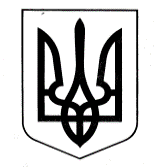 УПРАВЛІННЯ ОСВІТИСАФ’ЯНІВСЬКОЇ СІЛЬСЬКОЇ РАДИ ІЗМАЇЛЬСЬКОГО РАЙОНУ ОДЕСЬКОЇ ОБЛАСТІОЗЕРНЯНСЬКИЙ ЗАКЛАД ЗАГАЛЬНОЇ СЕРЕДНЬОЇ СВІТИ НАКАЗ №126/О                                                                                                 10.09.2021 Про організацію і проведення колективнихпереговорів та укладення колективного договору на 2021-2025 роки	Згідно із Законом України «Про колективні договори і угоди» та письмовим повідомленням (лист №_______ від _______) профспілкового комітету первинної профспілкової організації Озернянського ЗЗСО та з метою підготовки проєкту колективного договору на 2021-2025 роки та його укладення між адміністрацією та трудовим колективом Озернянського ЗЗСОНАКАЗУЮ:1. Розпочати колективні переговори щодо укладення нового колективного договору на 2021- 2025 роки.2. Сформувати спільну робочу комісію для ведення колективних переговорів щодо розробки колективного договору в складі ____ осіб із рівним представництвом від сторін:- від найманих працівників (згідно з постановою (рішенням) профспілкового комітету від «___»_______2021 р. №___):1.____________________________(прізвище, ініціали, посада)2.____________________________3. ___________________________4. ___________________________- від адміністрації:1.____________________________(прізвище, ініціали, посада)  2.____________________________3.____________________________4.____________________________3. Визначити:3.1. Місцем проведення засідання спільної робочої комісії кабінет №16.3.2. Днем засідання робочої комісії, як правило, кожний _________ (зазначити конкретно день тижня).4. Перше засідання спільної робочої комісії провести______(дата) з таким порядком денним:- обрання співголів спільної робочої комісії;- затвердження порядку (регламенту) засідань спільної робочої комісії;- затвердження структури проєкту колективного договору; - затвердження графіка розробки розділів проєкту колективного договору.5. Надати членам спільної робочої комісії від профспілкової сторони інформацію, необхідну для ведення колективних переговорів і розробки проєкту колективного договору:головному бухгалтеру Харітовій М.П. – бюджет закладу за 2021-2025роки, фонд оплати праці, у т.ч. посадові оклади, надбавки, премії, доплати тощо).6. Чудіну О.Г., заступнику директора з НВР здійснити організаційне і матеріально-технічне забезпечення засідань спільної робочої комісії.7. Підготовлений спільною робочою комісією проєкт колективного договору внести на обговорення трудового колективу для надання пропозицій та зауважень. 8. За результатами обговорення провести загальні збори трудового колективу ______(дата) для прийняття колективного договору.9. Контроль за виконанням даного наказу залишаю за собою.Директор                               Оксана ТЕЛЬПІЗПогоджено з профспілковим комітетом:______________                              _______           ________________      (дата)                                                   (підпис)              (ініціали, прізвище) 